Instituto de Educação Infantil e Juvenil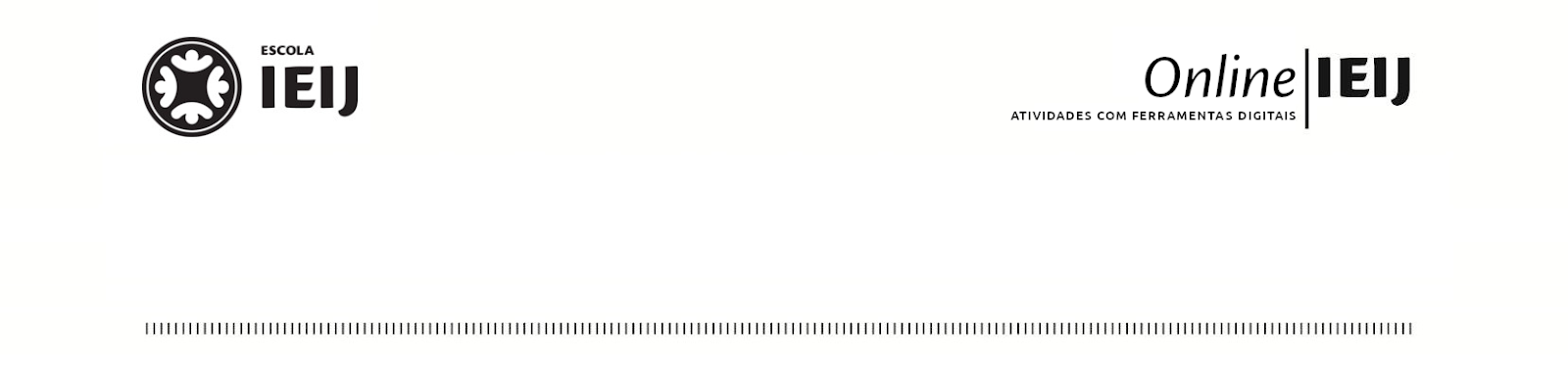 Primavera, 2020. Londrina, 14 de outubro.Nome: _____________________________________  Turma: ______Área do conhecimento: Língua Portuguesa | Professor: Fernando LisbôaTomada de consciênciaNa semana passada, vocês precisaram preencher um quadro com as informações solicitadas nos tópicos abaixo. Hoje, faremos por videochamada uma tomada de consciência de cada uma dos tópicos. Sendo assim, acessem ao link presente no mural da matéria e vamos juntos tirar as dúvidas que podem ter aparecido devido a esta atividade.Tema do trabalho:Nesta parte, escreva um período para apresentar o tema que você estudou ao longo das pesquisas do PIA, ela deve ser ampla e clara.Tese elaborada:Elabore uma tese a ser defendida durante o seu texto, demonstrando uma opinião clara em relação ao tema.Argumentos para defender sua tese:Escreva, de maneira resumida, as principais ideias apresentadas na sua pesquisa. Uma dica interessante para essa parte é tentar responder “por que” sua tese é verdadeira.Conclusões a que chegou:Aqui você deve apresentar as suas conclusões. Caso o seu tema apresente um problema, é importante tentar solucioná-lo também.PIA - Argumentação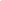 